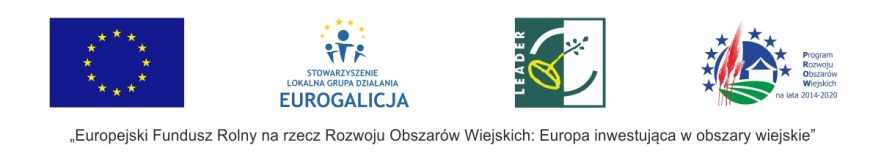 Sprawozdanie z realizacji operacji………………………………(miejscowość, data)I. Informacje ogólne dotyczące Beneficjenta.II, Tytuł operacji (zgodnie z umową przyznania pomocy).…………………………………………………………………………………………………………………………………………………………………………………………………………………………III. Informacje dotyczące otrzymanej pomocy na realizację operacji.IV. Okres realizacji operacji (dzień-miesiąc-rok).V. Opis operacji.………………………………………………………………………………………………………………………………………………………………………………………………………………………………………………………………………………………………………………………………………………………………………………………………………………………………………………….VI. Informacje dotyczące osiągniętych wskaźników zrealizowanego przedsięwzięcia. (proszę określić, które przedsięwzięcia, wskaźniki produktu i rezultatu z LSR zostały osiągnięte w wyniku realizacji operacji i w jakim stopniu).VII. Informacja na temat problemów napotkanych w trakcie realizacji projektu, zadań planowanych, a niezrealizowanych w okresie objętym wnioskiem oraz przyczyn ewentualnego nieosiągnięcia zakładanego w projekcie poziomu wskaźnika.……………………………………………………………………………………………………………………………………………………………………………………………………………………….VIII. Oświadczenie beneficjenta.Oświadczam, że wszystkie dane wpisane w niniejszym sprawozdaniu są zgodne z rzeczywistością.……………………………..                         ………………………………….                (data)                                                                     (czytelny podpis)Załącznik nr 1 do Sprawozdania z realizacji operacji ………………………………………………./znak sprawy/KARTA ROZLICZENIA SZKOLENIA / WARSZTATU / PRZEDSIĘWZIĘCIA EDUKACYJNEGO / IMPREZY KULTURALNEJ / PROMOCYJNEJ / REKREACYJNEJ / SPORTOWEJ DOTYCZĄCA ZADANIA OKREŚLONEGO W ZESTAWIENIU RZECZOWO-FINANSOWYMZałącznik nr 2 do Sprawozdania z realizacji operacji ………………………………………………./znak sprawy/KARTA PUBLIKACJI / ANALIZY / BADANIA NAD OBSZAREM WDRAŻANIA LSRDOTYCZĄCA ZADANIA OKREŚLONEGO W ZESTAWIENIU RZECZOWO – FINANSOWYMZałącznik nr 3 do Sprawozdania z realizacji operacji ………………………………………………./znak sprawy/LISTA OBECNOŚCI PODCZAS SZKOLEŃ/ WARSZTATÓW/ PRZEDSIĘWZIĘĆ EDUKACYJNYCH. IMPREZ KULTURALNYCH/ PROMOCYJNYCH /REKREACYJNYCH / SPORTOWYCH DOTYCZĄCYCH ZADAŃ OKREŚLONYCH Z ZESTAWIENIU RZECZOWO – FINANSOWYCHZałącznik nr 4 do Sprawozdania z realizacji operacji ………………………………………………./znak sprawy/LICZBA OSÓB NAGRODZONYCH W RAMACH PRZEDSIĘWZIĘCIA EDUKACYJNEGO/ IMPREZ KULTURALNYCH/ PROMOCYJNYCH/ REKREACYJNYCH/ SPORTOWYCH DOTYCZĄCYCH ZADAŃ OKREŚLONYCH Z ZESTAWIENIU RZECZOWO – FINANSOWYCH1.Nazwisko i imię / nazwa Grantobiorcy2.Adres / siedziba Grantobiorcy3.Numer umowy o powierzenie grantu4.Dane kontaktowe (tel. / adres e-mail)5.Numer identyfikacyjny Grantobiorcy1.Wartość całkowita zrealizowanej operacji (zgodnie z wnioskiem o płatność końcową)2.Wnioskowana kwota dofinansowania na realizację operacji (zgodnie z wnioskiem o powierzenie grantu złożonym w LGD)3.Kwota płatności ostatecznejData rozpoczęcia(data złożenia wniosku o powierzenie grantu do LGD)Data zakończenia(data złożenia wniosku o płatność)PrzedsięwzięciePrzedsięwzięcie(nazwa przedsięwzięcia)(nazwa przedsięwzięcia)(nazwa przedsięwzięcia)(nazwa przedsięwzięcia)Wskaźnik produktuWartość początkowaWartość wskaźnika planowana do osiągnięciaWartość wskaźnika osiągnięta w wyniku realizacji grantuRodzaj miernikaSposób pomiaru wskaźnika(nazwa wskaźnika)Wskaźnik rezultatuWartość początkowaWartość wskaźnika planowana do osiągnięciaWartość wskaźnika osiągnięta w wyniku realizacji grantuRodzaj miernikaSposób pomiaru wskaźnika(nazwa wskaźnika)(nazwa wskaźnika)Nazwa zadaniaLokalizacja / miejscowość ulica, numer, kod pocztowy/Termin oraz czas trwania zadania / liczba dni – godzin Poniesione koszty / kwota ogółem Numer i data umowy z wykonawcąDane osoby realizującej zadanie / np. wykładowca. Prowadzącego/Dokumenty potwierdzające  realizację: program zadania dokumentacja potwierdzająca wybór wykonawcy  dokumentacja zdjęciowa ( 4 zdjęcia) materiały szkoleniowe (np. prezentacja) lista odbioru nagród/ upominków lista obecności uczestników regulamin konkursu inne : Dokumenty potwierdzające  realizację: program zadania dokumentacja potwierdzająca wybór wykonawcy  dokumentacja zdjęciowa ( 4 zdjęcia) materiały szkoleniowe (np. prezentacja) lista odbioru nagród/ upominków lista obecności uczestników regulamin konkursu inne : Uwagi:Uwagi:Miejscowość , dataPodpisy osób reprezentujących Grantobiorcę Nazwa zadaniaTytuł opracowaniaNumer i data umowy z wykonawcąPoniesione koszty / kwota ogółem  Zasady udostępniania  lub dystrybucja opracowaniaDokumenty potwierdzające  realizację: wersja papierowa lub elektroniczna opracowania dokumentacja potwierdzająca wybór wykonawcy ( inne oferty) dokumenty potwierdzające kwalifikacje i doświadczenie wykonawcy ( np. CV, dyplom, certyfikat itp.) dokumenty potwierdzające prawidłowe i rzetelne wykonanie usługi np. protokół odbioru prac inne:Dokumenty potwierdzające  realizację: wersja papierowa lub elektroniczna opracowania dokumentacja potwierdzająca wybór wykonawcy ( inne oferty) dokumenty potwierdzające kwalifikacje i doświadczenie wykonawcy ( np. CV, dyplom, certyfikat itp.) dokumenty potwierdzające prawidłowe i rzetelne wykonanie usługi np. protokół odbioru prac inne:Uwagi:Uwagi:Miejscowość , dataPodpisy osób reprezentujących Grantobiorcę Nazwa zadaniaNazwa zadaniaData i miejsce realizacjiData i miejsce realizacjiLiczba uczestników biorących udział w zadaniu planowanym Liczba uczestników biorących udział w zadaniu planowanym LP.Imię i nazwiskoMiejscowośćTelefon/ e-mail;Podpis uczestnika 1234…Miejscowość , dataPodpisy osób reprezentujących Grantobiorcę Nazwa zadaniaNazwa zadaniaData i miejsce realizacjiData i miejsce realizacjiLiczba uczestników biorących udział w zadaniu Liczba uczestników biorących udział w zadaniu LP.Imię i nazwiskorodzaj nagrodyrodzaj osiągnięcia Podpis uczestnika 1234…Miejscowość , dataPodpisy osób reprezentujących Grantobiorcę 